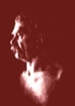 GIMNAZIJA FRANCA MIKLOŠIČALJUTOMERIZVEDBENI KURIKUL 2012/13za program Predšolska vzgoja1. Osebna izkaznica šoleGimnazija Franca Miklošiča LjutomerPrešernova ulica 349240 LjutomerIzobraževalni programi:Gimnazija inPredšolska vzgoja.Tel.: 02 58 58 700Fax: 02 58 58 720Spletna stran: http://www.gfm-ljutomer.si/Elektronski naslov: gimnazija.fm-ljutomer@guest.arnes.siRavnatelj: Zvonko KustecSvetovalna delavka: Martina Domajnko2. Razvojna strategijaPred Gimnazijo Franca Miklošiča Ljutomer je 50. šolsko leto. Tudi v tem šolskem letu bomo sledili viziji, ki smo jo sprejeli vsi udeleženci v vzgojno-izobraževalnem procesu na gimnaziji:Kakovostno znanje, inovativnost in vzgoja, ki temelji na medsebojnem spoštovanju in sodelovanju,vodijo do uspeha v življenju.Smo zavod, ki že 49 let izobražuje mladino v tem prostoru. Našim udeležencem izobraževanja in zaposlenim želimo nuditi najboljše pogoje za njihovo osebnostno in poklicno rast, zato smo odprti za vse pobude, ki bi popestrile in kvalitetno dvignile izobraževanje. Vključujemo se v domače in mednarodne projekte. Vse to počnemo z namenom biti med najboljšimi.Pri tem poslanstvu smo:strpni,se spoštujemo in smo iskreni,vnašamo življenjskost, toplino, vedrino in prijaznost drug do drugega,zaupamo vase in v druge,ohranjamo humane odnose,sledimo novim spoznanjem in poglabljamo svoje strokovno znanje, ki ga posredujemo našim izobraževalcem,vključujemo in odpiramo se v okolje,izkušnje iz preteklosti povezujemo s sedanjostjo,z lastnim razmišljanjem razvijamo svoj stil dela (ustvarjalno, svobodno, kritično in odgovorno),zaupamo v svoje delo, pri katerem smo odprti in dinamični, vnašamo nove oblike in metode dela ter sodelujemo drug z drugim,razvijamo, sprejemamo in dopuščamo drugačnost,stalno uvajamo najnovejše pedagoške in andragoške pristope.Smo zavod odprtih ljudi do vseh, ki želijo dobiti kvalitetno izobrazbo.2.1 PREDŠOLSKA VZGOJAProgram Predšolska vzgoja na naši šoli izvajamo že od leta 1998. Program traja 4 leta in se konča s poklicno maturo. Dijaki in dijakinje po uspešno končani maturi pridobijo naziv vzgojitelj/-ica predšolskih otrok. Velik poudarek je namenjen povezovanju splošnega in strokovnega znanja, s čimer želimo izboljšati učne rezultate dijakov in doseči celovito usposobljenost za poklic, sodelovanje v družbi, osebnostni razvoj in nadaljnje izobraževanje. Dijaki in dijakinje so po uspešno zaključenem štiriletnem programu usposobljeni za delo oz. zaposlitev, lahko pa tudi nadaljujejo študij na višjih in visokih šolah. Na naši šoli jim po uspešno zaključenem šolanju nudimo tudi možnost vpisa v maturitetni tečaj in tako lahko z opravljeno splošno maturo nadaljujejo izobraževanje v univerzitetnih programih. Namen programa je torej izoblikovati celovito osebnost, ki bo uspešna pri opravljanju nalog in ki bo kos izzivom pri tako pomembnem in zahtevnem delu, kot je vzgoja predšolskih otrok.V šolskem letu 2008/09 je prenova zaobjela tudi program Predšolska vzgoja. Prenovo je vodil Center za poklicno izobraževanje, prav tako smo se vključili v projekt UnisVET. Predmetnik programa Predšolske vzgoje je pripravljen v skladu z novimi izhodišči in metodološkim priročnikom "Kurikul na nacionalni in šolski ravni v poklicnem in strokovnem izobraževanju". Novosti programa so kompetenčna zasnovanost, modularna zgradba, povezava teorije in prakse, izbirnost ter odprti kurikul. Program sestavljajo splošnoizobraževalni predmeti, strokovni obvezni in izbirni moduli, praktično izobraževanje v šoli in praktično usposabljanje z delom pri delodajalcu, interesne dejavnosti ter odprti kurikul. Prav odprti kurikulum je dobrodošla novost, ki jo omogoča prenova v srednjih strokovnih programih. Vsaka šola lahko tako samostojno oblikuje in izvaja 20 % učnih vsebin, kar imenujemo odprti kurikul (OK). 2.1.2 POROČILO PROGRAMSKEGA UČITELJSKEGA ZBORAV programu Predšolska vzgoja delo načrtuje programski učiteljski zbor (PUZ). V PUZ so vključeni vsi profesorji, ki posamezno šolsko leto poučujejo v programu Predšolska vzgoja. V šolskem letu 2011/12 je izobraževanje končala prva generacija dijakov po prenovljenem programu. Sproti smo izvajali različne evalvacije in ugotavljali, kaj bi lahko izboljšali, spremenili. Pred največji izziv smo bili postavljeni že na začetku prenove, saj smo želeli pripraviti čim boljši izvedbeni predmetnik, ki smo ga vse do letošnjega leta spreminjali, ker smo ugotavljali, da bi bilo določene module boljše izvajati ali v nižjem ali v višjem letniku. Sedaj ugotavljamo, da nam je po štirih letih uspelo pripraviti predmetnik, s katerim smo vsi zadovoljni in se izvaja brez zapletov. Največji problem je predstavljala izvedba praktičnega usposabljanja z delom pri delodajalcu (PUD). Dijaki prihajajo iz celotne pomurske regije, nekaj jih je tudi iz okolice Ptuja in težko izvedemo PUD pred ali po pouku, saj smo vezani na prevoze. Tako smo se odločili, da bodo dijaki in dijakinje 3. in 4. letnika opravljali PUD en dan v tednu, medtem ko bodo dijaki prvega letnika svoje izbrane vrtce obiskali vsaj dvakrat in potem v drugem letniku vsaj petkrat. Naš cilj je bil, da bi že v šolskem letu 2011/12 omogočili vsaj dijakom 4. letnika teden dni strnjene prakse, vendar žal to ni izvedljivo zaradi prostorske stiske, ki jo imamo na šoli. Izziv so predstavljali tudi moduli, katerim je namenjeno 34 ur na letni ravni. Te smo začeli izvajati samo v eni konferenci po dve uri na teden, saj smo ugotavljali, da če izvajamo takšne module skozi celo šolsko leto po eno uro na teden, se izgubi namen in tudi dijaki manj sledijo vsebinam. Vendar smo morali dijake sproti opozarjati, da so že na popravnih izpitih in da je to že eden od treh popravnih, ki jih lahko imajo, če so pri teh modulih, ki se izvajajo npr. samo prvo konferenco, ocenjeni negativno. Verjeli so namreč, da se lahko tovrsten modul popravlja kadar koli do konca šolskega leta in da se ne šteje k skupnim popravnim. Izziv je bil tudi odprti kurikul. Ko smo v začetku prenove začeli planirati odprti kurikul in določati vsebine, se niti nismo zavedali, da so to vsebine, ki so še vedno dobre in jih še nismo spremenili. Spremenile so se mogoče samo vsebine znotraj posameznih modulov, saj smo ugotavljali, da so preširoko zastavljene. Tudi naši dijaki in delodajalci, s katerimi smo takrat načrtovali in katerim vsako leto ponovno predstavimo vsebine in jih povprašamo po morebitnih spremembah, ugotavljajo, da so to vsebine, ki zadovoljujejo potrebe po dodatnih znanjih.Prenova ponuja tudi izbirnost, kar pomeni, da lahko dijaki izbirajo med moduli, ki so v predmetniku kot izbirni. Ker smo imeli v šolskem letu 2011/12 samo en oddelek četrtega letnika, smo tako izvajali samo likovno izražanje, ki so si ga dijaki v veliki večini izbrali. V šolskem letu 2012/13 bomo izvajali likovno izražanje in šport za otroke, saj so si ta dva modula dijaki najpogosteje izbirali.Ugotavljamo, da žal še vedno preveč načrtujemo delo v razredu po predmetih/modulih, saj se je zelo težko usklajevati in delati na podlagi učnih situacij. Je pa nekaj modulov, ki delajo na podlagi zastavljenih učnih situacij/projektov. Zelo dobro se usklajujemo in medpredmetno načrtujemo v času projektnih tednov/dni. V prvih letnikih tako izvajamo projektni teden »Otrok, poglej okrog«, kjer smo se odpravili na strokovno ekskurzijo na Staro Goro, si tam ogledali stari mlin na veter in muzej, izvedli orientacijski pohod, izvajali različne kemijske dejavnosti, nabirali različne plodove in predmete, ki smo jih nato uporabili pri dejavnostih v šoli. Dijaki so namreč tako spoznavali, kako lahko izvedejo v vrtcu orientacijski pohod ali pa grejo na sprehod, naberejo različne plodove in predmete in z njimi ustvarjajo, npr. izdelava različnih živali iz teh predmetov ali pa uporabijo nabrane stvari za izdelavo malih improviziranih inštrumentov. V drugem letniku smo izvedli projektni teden »Z igro do znanja«, kjer so dijaki v šoli pod mentorstvom profesorjev pripravljali različne dejavnosti, ki so jih nato izvedli v vrtcu. Njihova naloga je bila, da sami oz. po parih izvedejo dejavnosti in jih nato evalvirajo ter predstavijo v razredu. Pomembno je tudi, da v svoje delo vključimo tudi mentorje/-ice, ki prav tako koordinirajo delo dijakov.V tretjem letniku smo izvedli projektni teden z naslovom »Širimo svoja obzorja«. Z dijaki smo se odpravili na ekskurzijo na Dunaj, kjer smo si ogledali prirodoslovni muzej, delavnice za otroke in jaslice. V šoli so nato dijaki ustvarjali in pripravljali delavnice za otroke, kjer je bila krovna tema zima in bližajoči se prazniki. Delavnice so se izvedle v šoli, kjer smo bili učitelji mentorji. Na delavnice smo povabili otroke iz vrtca Ljutomer, ki so z veseljem ustvarjali in sodelovali v različnih delavnicah.V četrtem letniku smo izvedli projektni teden »Kar znam, to veljam«. Cilj je bil, da dijaki sami pripravijo različne dejavnosti, ki jih nato izvedejo v vrtcu. Profesorji smo poskrbeli, da so bile dejavnosti dobro zastavljene in da smo bili dijakom na razpolago za morebitna vprašanja in pomoč. Spet smo v projektni teden vključili mentorje/-ice iz vrtcev, ki so omogočile dijakom izvedbo dejavnosti in ki so nato tudi z njimi naredile evalvacijo.3. Ključne kompetenceKljučne kompetence so:Sporazumevanje v maternem jezikuSporazumevanje v tujem jezikuMatematična kompetencaDigitalna kompetenca (IKT)Učenje učenjaMedosebne in državljanske kompetenceSamoiniciativnost in podjetnostKulturna zavest in izražanjeOsvojitev ključnih kompetenc je potrebno za dosego treh temeljnih ciljev:Osebna zapolnitev in razvoj skozi vse življenje;Vključenost v družbo;Zaposljivost.4. Osnovni podatki4.1 Učilnice in drugi prostori, kjer se bo izvajal programProgram Predšolska vzgoja se bo izvajal v učilnicah Gimnazije Franca Miklošiča, medtem ko se bo športna vzgoja izvaja v športni dvorani ŠIC Ljutomer. Praktično usposabljanje z delom pri delodajalcu bodo dijaki in dijakinje opravljali v izbranih vrtcih.4.2 Programski učiteljski zbor4.3 Struktura dijakov, oddelki, skupineV prvi letnik programa Predšolska vzgoja sta v letu 2012/13 vpisana dva oddelka dijakov.Naziva oddelka sta: 1. va in 1. vbRazredničarki sta: Natalija Horvat in Mojca Vizjak HorvatV drugi letnik programa Predšolska vzgoja sta v letu 2012/13 vpisana dva oddelka dijakov.Naziva oddelka sta: 2. va in 2. vbRazrednika sta: Borut Slavic in Štefka ŠtraklV tretji letnik programa Predšolska vzgoja sta v letu 2012/13 vpisana dva oddelka dijakov.Naziva oddelka sta: 3. va in 3. vbRazredničarki sta: Karolina Erjavc in Svetlana KrstićV četrti letnik programa Predšolska vzgoja sta v letu 2012/13 vpisana dva oddelka dijakov.Naziva oddelka sta: 4. va in 4. vbRazrednika sta: Danijel Berden in Darinka Uršič5. PredmetnikPredmetnik je sestavljen iz splošno izobraževalnih predmetov, strokovnih obveznih in izbirnih modulov, praktičnega izobraževanja v šoli in pri delodajalcih, interesnih dejavnosti ter odprtega kurikula.Šolanje v programu predšolska vzgoja traja štiri leta in se zaključi s poklicno maturo, ki obsega:obvezni del: pisni in ustni del iz slovenščine, pisni in ustni del iz vzgoje predšolskega otroka.izbirni del:pisni in ustni del iz tujega jezika ali matematike (po izbiri dijaka).praktični nastop z zagovorom, s katerim kandidati dokazujejo povezanost strokovno-teoretičnih znanj s praktičnimi.6. Projektni dnevi oz. tedniS projektnim delom dijake in dijakinje navajamo na timsko delo, sodelovalno učenje in razvijanje spretnosti komunikacije, strpnosti in dobrih odnosov. V sklopu prenove bomo v šolskem letu 2012/13 izvedli za vse letnike projektne dneve oz. projektni teden, v katerem bodo nosilne teme dovolj široke, da se bomo lahko z obliko medpredmetnih povezav vklapljali v učni načrt sodelujočih predmetov. Tako bodo nastali različni izdelki – referati, projekcije, učne priprave, ki jih bodo dijaki predstavili na končni predstavitvi. 7. Razporeditveni načrt praktičnega usposabljanja z delom pri delodajalcuŠTEVILSKI PRIKAZ VRTCEV: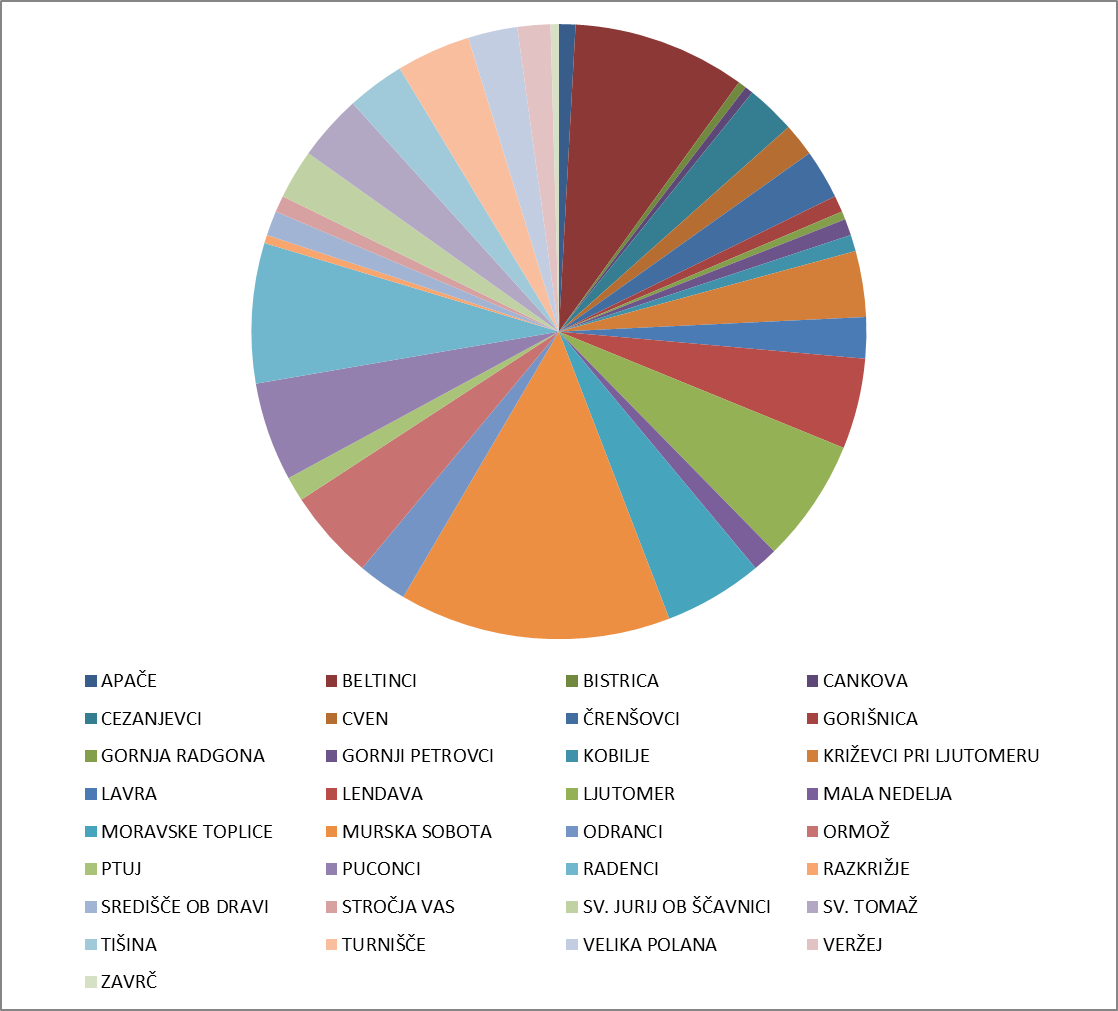 Ime in priimekPredmet / modul, ki ga bo izvajal/aDruge zadolžitveDanijel BerdenUmetnost, ustvarjalno izražanje, ustvarjamo za otroke, inštrumentRazrednik 4. vaTanja BigecSlovenščina, jezikovno izražanje otrokKarolina ErjavcUmetnost, ustvarjalno izražanje, likovno izražanje, ustvarjamo za otrokeRazredničarka 3. vaSonja FerčakSociologijaLilijana FijavžAngleščinaBernarda FrasKurikulum oddelka v vrtcu,igre za otroke, otroci v vrtcuOrganizatorica praktičnega izobraževanja v delovnem procesuBrigita FrasAngleščinaNatalija HorvatMatematika, matematika za otroke, sodobni izziviRazredničarka 1. vaMag. Jernej JakeljIgre za otroke, družboslovje za otrokeTina Kajzer HameršakRazvoj in učenje predšolskih otrok, veščine sporazumevanja, varno in zdravo okoljeTamara KavčičPedagogika in pedagoški pristopi v predšolskem obdobju, veščine sporazumevanjaSvetovalna službaBlanka Kocbek NemščinaAndrej KosŠportna vzgojaSvetlana KrstićŠportna vzgoja, ustvarjalno izražanje, ustvarjamo za otroke Razredničarka 3. vbLiana MiholičAngleščina Bojana MoravecŠportna vzgojaSaša Pergar AngleščinaKatja PeršakSlovenščina, jezikovno izražanje otrok, veščine sporazumevanja, ustvarjamo za otrokeNiko PeterkaŠportna vzgojaSimona PihlarGeografija, družboslovje za otrokeDr. Miran PuconjaSlovenščinaSuzana RauterZgodovina, družboslovje za otrokeTatjana Rozmarič PoštrakUstvarjalno izražanje, ustvarjamo za otroke, inštrumentSuzana SepŠportna vzgoja, šport za otrokeBorut SlavicInštrumentRazrednik 2. vaAnica ŠimonkaMatematikaMateja ŠkrlecMatematikaBarbara ŠpilakUstvarjalno izražanje, inštrument, ustvarjamo za otrokePomočnica ravnatelja, vodja PUZ-aŠtefka ŠtraklMatematika, informacijsko-komunikacijska tehnologijaRazredničarka 2. vbIrena ŠtuhecSlovenščina, jezikovno izražanje otrokMag. Simon ÜlenMatematikaDarinka UršičFizika, poskusi za otrokeRazredničarka 4.vbMilojka VaupotičNemščinaMojca Vizjak HorvatUstvarjalno izražanje, inštrument, kurikulum oddelka v vrtcuRazredničarka 1.vb, organizatorica praktičnega izobraževanja v delovnem procesuJasna VogrinecPsihologijaMartina VogrinecNemščinaVesna VrhovskiBiologija, varno in zdravo okolje, naravoslovje za otrokeMag. Nina ŽumanKemija, naravoslovje za otroke, poskusi za otroke1. va – skupaj 28 dijakov1. va – skupaj 28 dijakov1. vb – skupaj 28 dijakov1. vb – skupaj 28 dijakov24 deklet4 fantje24 deklet4 fantje2. va – skupaj 31 dijakov2. va – skupaj 31 dijakov2. vb – skupaj 31 dijakov2. vb – skupaj 31 dijakov28 deklet3 fantje26 deklet5 fantov3. va – skupaj 28 dijakov3. va – skupaj 28 dijakov3. vb – skupaj 30 dijakov3. vb – skupaj 30 dijakov27 deklet1 fant29 deklet1 fant4. va – skupaj 31 dijakov4. va – skupaj 31 dijakov4. vb – skupaj 25 dijakov4. vb – skupaj 25 dijakov26 deklet5 fantov22 deklet3 fantje1. letnik2. letnik3. letnik4. letnikSk.OPOPOPOPOPOSNOVNI PREDMETNIKSLOVENŠČINASLOVENŠČINA140105105137 487OSNOVNI PREDMETNIKMATEMATIKAMATEMATIKA10510510568383OSNOVNI PREDMETNIKTUJI JEZIKTUJI JEZIK105105 105 102 417OSNOVNI PREDMETNIKUMETNOSTLIK68///102OSNOVNI PREDMETNIKUMETNOSTGLA34///102OSNOVNI PREDMETNIKZGODOVINAZGODOVINA6868 //136OSNOVNI PREDMETNIKGEOGRAFIJAGEOGRAFIJA6868//136OSNOVNI PREDMETNIKSOCIOLOGIJASOCIOLOGIJA/68//68OSNOVNI PREDMETNIKPSIHOLOGIJAPSIHOLOGIJA/68//68OSNOVNI PREDMETNIKFIZIKAFIZIKA70///70OSNOVNI PREDMETNIKKEMIJAKEMIJA70///70OSNOVNI PREDMETNIKBIOLOGIJABIOLOGIJA6868//136OSNOVNI PREDMETNIKŠPORTNA VZGOJAŠPORTNA VZGOJA105707095340SkupajSkupaj9017253854022413  Letnik  Letnik  Letnik  Letnik1. letnik1. letnik1. letnik2. letnik2. letnik2. letnik3. letnik3. letnik3. letnik4. letnik4. letnik4. letnikSk.Sk.Sk.  Letnik  Letnik  Letnik  LetnikOPOKD. s.OPOKD. s.OPOKD. s.OPOKD. s.OPOKD. s.STROKOVNI MODULI/OBVEZNIVeščine sporazumevanjaVeščine sporazumevanjaSLO34102STROKOVNI MODULI/OBVEZNIVeščine sporazumevanjaVeščine sporazumevanjaPED34102STROKOVNI MODULI/OBVEZNIVeščine sporazumevanjaVeščine sporazumevanjaPSI34102STROKOVNI MODULI/OBVEZNIPedagogika in pedagoški 
pristopi v predšolskem obdobjuPedagogika in pedagoški 
pristopi v predšolskem obdobjuPedagogika in pedagoški 
pristopi v predšolskem obdobju3468102STROKOVNI MODULI/OBVEZNIRazvoj in učenje pred. OtrokRazvoj in učenje pred. OtrokRazvoj in učenje pred. Otrok7066136STROKOVNI MODULI/OBVEZNIVarno in zdravo okoljeVarno in zdravo okoljeVarno in zdravo okolje34681710217STROKOVNI MODULI/OBVEZNIKurikulum oddelka v vrtcuKurikulum oddelka v vrtcuKurikulum oddelka v vrtcu343434102STROKOVNI MODULI/OBVEZNIIgre za otrokeIgre za otrokeIgre za otroke343468STROKOVNI MODULI/OBVEZNIUstvarjalno izražanjeUstvarjalno izražanjeGLA6868343434408170STROKOVNI MODULI/OBVEZNIUstvarjalno izražanjeUstvarjalno izražanjeLIK68343434408170STROKOVNI MODULI/OBVEZNIUstvarjalno izražanjeUstvarjalno izražanjePLE68343434408170STROKOVNI MODULI/OBVEZNIMatematika za otrokeMatematika za otrokeMatematika za otroke343468STROKOVNI MODULI/OBVEZNIJezikovno izražanje otrokJezikovno izražanje otrokJezikovno izražanje otrok343468STROKOVNI MODULI/OBVEZNINaravoslovje za otrokeNaravoslovje za otrokeNaravoslovje za otroke6868STROKOVNI MODULI/OBVEZNIDružboslovje za otrokeDružboslovje za otrokeDružboslovje za otroke6868STROKOVNI MODULI/OBVEZNIIKTIKTIKT68346834ODPRTI KURIKULPoskusi za otrokePoskusi za otrokePoskusi za otroke7070ODPRTI KURIKULUstvarjamo za otrokePLEPLE10528171714017ODPRTI KURIKULUstvarjamo za otrokeGLAGLA105281714017ODPRTI KURIKULUstvarjamo za otrokeLIKLIK1052814017ODPRTI KURIKULUstvarjamo za otrokeSLOSLO1052114017ODPRTI KURIKULOtroci v vrtcuOtroci v vrtcuOtroci v vrtcu3535ODPRTI KURIKULInštrumentInštrumentInštrument121212541ODPRTI KURIKULSodobni izziviSodobni izziviSodobni izzivi3434SkupajSkupajSkupaj   238126834082684101526837274341360320238I.M.Likovno izražanje Likovno izražanje Likovno izražanje 102102I.M.Šport za otrokeŠport za otrokeŠport za otroke102102SkupajSkupajSkupaj11391268106582687951526877474343773320238Skupaj OP + OK Skupaj OP + OK Skupaj OP + OK 11511151681147114768947947688488483440934093238Obremenitev na 35 tednov Obremenitev na 35 tednov Obremenitev na 35 tednov 32,932,932,832,827,127,124,224,2PRAKTIČNO USP.PRAKTIČNO USP.PRAKTIČNO USP.1436180150380INTERESNE DEJ.INTERESNE DEJ.INTERESNE DEJ.96969664352DatumLetnikTemaNosilci3.–5.10.20121.Otrok, poglej okrogSuzana Rauter, prof., in Tanja Bigec, prof.19.–25.3.20132.Z igro do znanjaBernarda Fras, prof., in Mojca Vizjak Horvat, prof.7.–11.12.20123.Širimo svoja obzorjaTatjana Rozmarič Poštrak, prof., in Milojka Vaupotič, prof.25.–26.10.20124.Kar znam, to veljamSvetlana Krstić, prof., in Irena Štuhec, prof.VRTECŠTEVILO DIJAKOV1.l2.l3.l4.l1APAČE220002BELTINCI2125773BISTRICA100104CANKOVA101005CEZANJEVCI600336CVEN412107ČRENŠOVCI622118GORIŠNICA211009GORNJA RADGONA1100010GORNJI PETROVCI2001111IVANJKOVCI1010012KOBILJE2001113KRIŽEVCI PRI LJUTOMERU7250014LAVRA5202115LENDAVA11434016LJUTOMER15641417MALA NEDELJA3011118MORAVSKE TOPLICE12134419MIKLAVŽ PRI ORMOŽU2000220MURSKA SOBOTA3357101121ODRANCI6103222ORMOŽ11412223PTUJ3201024PUCONCI12460225RADENCI18454626RAZKRIŽJE1001027SREDIŠČE OB DRAVI3210028STROČJA VAS2200029SV. JURIJ OB ŠČAVNICI6330030SV. TOMAŽ8142131TIŠINA7024132TURNIŠČE10152233VELIKA POLANA6202234VERŽEJ4001335ZAVRČ11000